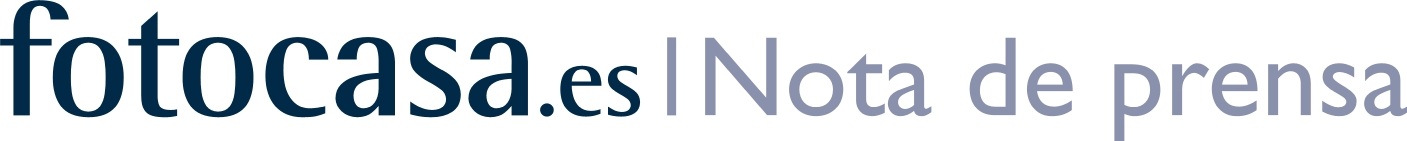 El 80% de los que comparten vivienda en España tiene trabajo El 60% se concentra en las provincias de Madrid y BarcelonaMadrid y Barcelona son las provincias más caras para vivir de alquiler en EspañaEl 40% de los que comparte vivienda tiene más de 30 añosEl 17% cambiaría de piso compartido para mejorar la zona en la que viveMadrid, 6 de septiembre de 2016Ocho de cada 10 personas que actualmente comparten vivienda en España están trabajando actualmente. Este es uno de los datos más llamativos que se desprende de la última encuesta elaborada por el portal inmobiliario fotocasa. Así, del estudio se desprende que sólo el 20% de los que comparten vivienda se declara estudiante y no trabaja frente al 80% restante que dice estar trabajando. Además, como es de esperar, el piso compartido no se constituye como hogar familiar y el 93% de los que comparte vivienda no tiene hijos.Madrid y Barcelona son las provincias que concentran el mayor número de personas que comparten, en concreto concentran el 60% del total. Y no es de extrañar que estas sean las provincias en las que más gente tiene que compartir ya que, según el Índice Inmobiliario fotocasa, son las provincias más caras para vivir en alquiler, hecho que obliga a muchos españoles a compartir vivienda porque no pueden permitirse pagar un alquiler de manera individual.“Cada vez más gente está optando por compartir piso sobre todo en las grandes ciudades, ya que alquilar una habitación es una opción mucho más económica. En Madrid y Barcelona cuesta de media entre 320 y 370 euros frente a los 950 euros y 1.100 euros que, respectivamente, habría que pagar de media en estas ciudades por alquilar un piso”, explica Beatriz Toribio, responsable de estudios de fotocasa.Cuatro de cada 10 tiene más de 30 añosEl estudio demuestra que compartir vivienda hace tiempo que ha dejado de estar relacionado exclusivamente con los jóvenes universitarios. La movilidad laboral, los problemas económicos o el poder cambiar de vivienda rápidamente han llevado a que muchos españoles decidan optar por compartir vivienda. De hecho, el 40% de los que actualmente comparten vivienda tiene más de 30 años y un 60% tiene entre 18 y 30 años. “En los últimos dos años la media de españoles de más de 30 años que comparten vivienda se ha incrementado considerablemente. Mientras en 2014 el porcentaje era de un 35%, en 2016 se ha incrementado hasta el 40%. Así, en dos años el aumento de este grupo de edad ha crecido un 14%, básicamente debido por una parte a la inestabilidad laboral y económica que vive buena parte de la sociedad, pero también al encarecimiento que de los precios en el mercado del alquiler”, añade Toribio.Compartir permite cambiar fácilmente de viviendaUno de los principales motivos que ha llevado a los españoles a compartir vivienda es la facilidad que ofrece para poder cambiar de residencia, secundado por el 29% de los que comparten vivienda. El segundo motivo es la situación laboral (19%) y un tercer motivo sería la situación financiera (11%).Teniendo en cuenta estas razones, no sorprende que el hecho de compartir vivienda se viva con una situación temporal. De hecho, ocho de cada 10 cambiaría si pudiera y seis de cada 10 ven posibilidades de cambiarse a corto o medio plazo y tres de cada diez cambiarían si encontraran algo interesante. Además, los principales motivos para cambiar serían por mejorar la zona (17%), tener mayor independencia (12%) o por tener una vivienda más grande (12%). La vivienda compartida aprueba por los pelosEn general, la vivienda compartida no está muy bien valorada y los que comparten no se encuentran especialmente satisfechos. De hecho, la nota media que reciben la viviendas compartidas es de un 5,5% y un 23% de los encuestados declara que su piso “no está bien”.En la mayoría de casos las viviendas compartidas están habitadas por dos personas (34%), seguido de tres personas (32%), aunque los pisos con cuatro personas también muestra un porcentaje elevado (26%). Las viviendas de más de cuatro personas son las menos habituales (8%).Sobre el informe “Los españoles y su relación con la vivienda en 2015”El estudio sociológico “Los españoles y su relación con la vivienda en 2015” tiene su base en un conjunto de 5.528 encuestas realizadas mediante cuestionario online a los usuarios de fotocasa y mediante la empresa Netquest.La encuesta se realizó a individuos de 18 a 65 años. Con el fin de que los resultados sean representativos de la sociedad española, los datos han sido ponderados teniendo en cuenta las características demográficas presentadas por el INE. Se ha trabajado con un error muestral de +- 1,3%. El trabajo de campo se realizó durante enero de 2016. Sobre fotocasaPortal inmobiliario que dispone de la mayor oferta del mercado, tanto inmuebles de segunda mano como promociones de obra nueva y alquiler. Cada mes genera un tráfico de 18 millones de visitas al mes (60% a través de dispositivos móviles) y 650 millones de páginas vistas y cada día la visitan un promedio de 458.000 usuarios únicos. Mensualmente elabora el índice inmobiliario fotocasa, un informe de referencia sobre la evolución del precio medio de la vivienda en España, tanto en venta como en alquiler. fotocasa pertenece a Schibsted Spain, la compañía de anuncios clasificados y de ofertas de empleo más grande y diversificada del país. Además de gestionar el portal inmobiliario fotocasa, cuenta con los siguientes portales de referencia: vibbo, coches.net, Infojobs.net y milanuncios.com. Schibsted Spain forma parte del grupo internacional de origen noruego Schibsted Media Group, que está presente en más de 30 países y cuenta con 6.800 empleados. Más información en la web de Schibsted Media Group.Departamento de Comunicación de fotocasaAnaïs LópezTlf.: 93 576 56 79 Móvil: 620 66 29 26comunicacion@fotocasa.es http://prensa.fotocasa.es twitter: @fotocasa